KULTURNI DAN: VARNA RABA INTERNETA1. Kaj lahko delaš na računalniku, internetu? (Obkroži ali povej.)- Se pogovarjaš.  DA, NE- Pošiljaš pisma. DA, NE- Igraš igrice. DA, NE- Gledaš filme in poslušaš glasbo. DA, NE- Pečeš palačinke. DA, NE- Praznuješ rojstni dan. DA, NE2. JE TO RES?3. Oglej si risanke.4. Razmisli in ustno odgovori.Kaj se je v risanki zgodilo ovčki, Juretu?Kako se je ovčka, Jure počutil(a)?Kako bi se ti počutil, bi te bilo strah, neprijetno?Kakšna nevarnost je bila predstavljena?Kaj so ovčke, Jure naredil(e) narobe?Na koga bi se lahko obrnili ti, če bi se ti zgodilo kaj podobnega?5. Komu bi ti zaupal? (Poveži ali povej.)Na spletu sem iskala sliko pajka. In sem jo našla!  Je na sliki res pajek? (Pajki imajo 4 pare nog.)Internet je svoboden prostor, kjer lahko objavlja vsak. To spodbuja ustvarjalnost, omogoča hitro širjenje zanimivih idej. Slabost tega pa je v tem, da so podatki in slike na spletu nepreverjene in včasih neresnične. Torej ne smemo verjeti vsemu, kar najdemo in vidimo na spletu. Dobro moramo premisliti in presoditi. 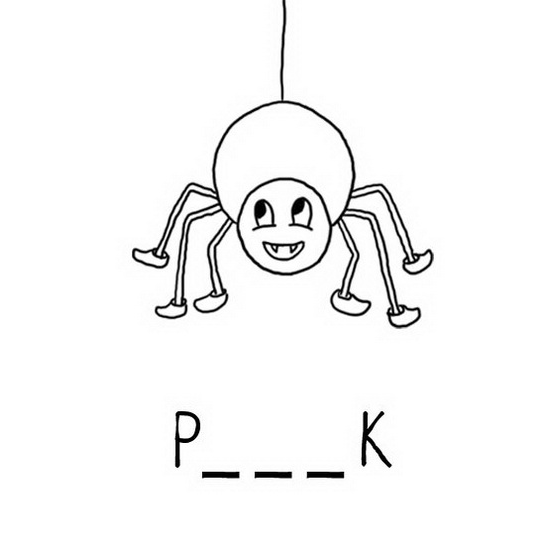 DRUŽINIPRIJATELJEMVSEMdenarskrivnostsladkarijeključeračunalniško geslokaj najraje ješnaslov bivanjaimerojstni datum